新时代下的质量挑战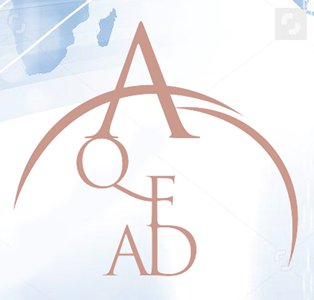 第五届亚洲质量功能展开与创新研讨会暨第五届亚洲质量改进与创新案例大赛The 5th Asia Symposium on Quality Function Deployment and Innovation -ASQFD参 会 回 执 单注：请将此表于2020年9月10日前通过电子邮件反馈至邮箱：AsiaQFDAssociation@126.com 联系人: 肖老师 15990099721    王老师 15957138448温馨提示：1）会议在线视频软件为－钉钉，请参会代表提早下载，并按报名回执登记的参会人员信息提交会议群入群申请；          2）疫情特殊时期，为方便出行，请线下参会的代表提前进行住宿酒店预定，并严格执行入住酒店的疫情管控措施。参会组织名称参会组织名称参会组织地址参会组织地址联系人联系人联系人邮箱联系人邮箱联系人手机联系人手机参会形式参会形式□ 线上参会              □ 线下参会  □ 线上参会              □ 线下参会  □ 线上参会              □ 线下参会  □ 线上参会              □ 线下参会  □ 线上参会              □ 线下参会  □ 线上参会              □ 线下参会  □ 线上参会              □ 线下参会  参会人1参会人1部门、职务参会人手机参会人手机参会人2参会人2部门、职务参会人手机参会人手机参会人3参会人3部门、职务参会人手机参会人手机参会人4参会人4部门、职务参会人手机参会人手机参会人5参会人5部门、职务参会人手机参会人手机是否有发表论文/项目案例是否有发表论文/项目案例□ 有（发表数量_____个）      □ 无    如题目已定，发表题目为（若为多个发表，请依序分别填列）：发表题目1：                                                          发表题目2：                                                            □ 有（发表数量_____个）      □ 无    如题目已定，发表题目为（若为多个发表，请依序分别填列）：发表题目1：                                                          发表题目2：                                                            □ 有（发表数量_____个）      □ 无    如题目已定，发表题目为（若为多个发表，请依序分别填列）：发表题目1：                                                          发表题目2：                                                            □ 有（发表数量_____个）      □ 无    如题目已定，发表题目为（若为多个发表，请依序分别填列）：发表题目1：                                                          发表题目2：                                                            □ 有（发表数量_____个）      □ 无    如题目已定，发表题目为（若为多个发表，请依序分别填列）：发表题目1：                                                          发表题目2：                                                            □ 有（发表数量_____个）      □ 无    如题目已定，发表题目为（若为多个发表，请依序分别填列）：发表题目1：                                                          发表题目2：                                                            □ 有（发表数量_____个）      □ 无    如题目已定，发表题目为（若为多个发表，请依序分别填列）：发表题目1：                                                          发表题目2：                                                            知情同意书同意会议组委会将该案例用于案例教学、书籍出版、摄影、视频播放等形式的质量提升推广活动。                 本人签字（盖章）：             知情同意书同意会议组委会将该案例用于案例教学、书籍出版、摄影、视频播放等形式的质量提升推广活动。                 本人签字（盖章）：             知情同意书同意会议组委会将该案例用于案例教学、书籍出版、摄影、视频播放等形式的质量提升推广活动。                 本人签字（盖章）：             知情同意书同意会议组委会将该案例用于案例教学、书籍出版、摄影、视频播放等形式的质量提升推广活动。                 本人签字（盖章）：             知情同意书同意会议组委会将该案例用于案例教学、书籍出版、摄影、视频播放等形式的质量提升推广活动。                 本人签字（盖章）：             知情同意书同意会议组委会将该案例用于案例教学、书籍出版、摄影、视频播放等形式的质量提升推广活动。                 本人签字（盖章）：             知情同意书同意会议组委会将该案例用于案例教学、书籍出版、摄影、视频播放等形式的质量提升推广活动。                 本人签字（盖章）：             知情同意书同意会议组委会将该案例用于案例教学、书籍出版、摄影、视频播放等形式的质量提升推广活动。                 本人签字（盖章）：             知情同意书同意会议组委会将该案例用于案例教学、书籍出版、摄影、视频播放等形式的质量提升推广活动。                 本人签字（盖章）：             参会费用每位参会人员需缴纳会议费，8月31日前注册报名者1800元/人，8月31日后注册报名者2200元/人。含会议资料、论文案例集等费用。[ 备注：QFD创新型品管圈专委会成员（单位）享95折优惠 ]  每位参会人员需缴纳会议费，8月31日前注册报名者1800元/人，8月31日后注册报名者2200元/人。含会议资料、论文案例集等费用。[ 备注：QFD创新型品管圈专委会成员（单位）享95折优惠 ]  每位参会人员需缴纳会议费，8月31日前注册报名者1800元/人，8月31日后注册报名者2200元/人。含会议资料、论文案例集等费用。[ 备注：QFD创新型品管圈专委会成员（单位）享95折优惠 ]  每位参会人员需缴纳会议费，8月31日前注册报名者1800元/人，8月31日后注册报名者2200元/人。含会议资料、论文案例集等费用。[ 备注：QFD创新型品管圈专委会成员（单位）享95折优惠 ]  每位参会人员需缴纳会议费，8月31日前注册报名者1800元/人，8月31日后注册报名者2200元/人。含会议资料、论文案例集等费用。[ 备注：QFD创新型品管圈专委会成员（单位）享95折优惠 ]  每位参会人员需缴纳会议费，8月31日前注册报名者1800元/人，8月31日后注册报名者2200元/人。含会议资料、论文案例集等费用。[ 备注：QFD创新型品管圈专委会成员（单位）享95折优惠 ]  每位参会人员需缴纳会议费，8月31日前注册报名者1800元/人，8月31日后注册报名者2200元/人。含会议资料、论文案例集等费用。[ 备注：QFD创新型品管圈专委会成员（单位）享95折优惠 ]  每位参会人员需缴纳会议费，8月31日前注册报名者1800元/人，8月31日后注册报名者2200元/人。含会议资料、论文案例集等费用。[ 备注：QFD创新型品管圈专委会成员（单位）享95折优惠 ]  费用总额参会人数：共        人    合计金额：             元参会人数：共        人    合计金额：             元参会人数：共        人    合计金额：             元参会人数：共        人    合计金额：             元参会人数：共        人    合计金额：             元参会人数：共        人    合计金额：             元参会人数：共        人    合计金额：             元参会人数：共        人    合计金额：             元费用缴纳将费用汇款至指定账户，或缴纳至支付宝账户，亦可在报到当天现场缴纳。□ 汇款（汇款时务必注明“QFD研讨会+汇款单位/汇款人姓名”，以便核对报名款项）□ 支付宝/微信□ 现场缴费将费用汇款至指定账户，或缴纳至支付宝账户，亦可在报到当天现场缴纳。□ 汇款（汇款时务必注明“QFD研讨会+汇款单位/汇款人姓名”，以便核对报名款项）□ 支付宝/微信□ 现场缴费将费用汇款至指定账户，或缴纳至支付宝账户，亦可在报到当天现场缴纳。□ 汇款（汇款时务必注明“QFD研讨会+汇款单位/汇款人姓名”，以便核对报名款项）□ 支付宝/微信□ 现场缴费将费用汇款至指定账户，或缴纳至支付宝账户，亦可在报到当天现场缴纳。□ 汇款（汇款时务必注明“QFD研讨会+汇款单位/汇款人姓名”，以便核对报名款项）□ 支付宝/微信□ 现场缴费将费用汇款至指定账户，或缴纳至支付宝账户，亦可在报到当天现场缴纳。□ 汇款（汇款时务必注明“QFD研讨会+汇款单位/汇款人姓名”，以便核对报名款项）□ 支付宝/微信□ 现场缴费将费用汇款至指定账户，或缴纳至支付宝账户，亦可在报到当天现场缴纳。□ 汇款（汇款时务必注明“QFD研讨会+汇款单位/汇款人姓名”，以便核对报名款项）□ 支付宝/微信□ 现场缴费将费用汇款至指定账户，或缴纳至支付宝账户，亦可在报到当天现场缴纳。□ 汇款（汇款时务必注明“QFD研讨会+汇款单位/汇款人姓名”，以便核对报名款项）□ 支付宝/微信□ 现场缴费将费用汇款至指定账户，或缴纳至支付宝账户，亦可在报到当天现场缴纳。□ 汇款（汇款时务必注明“QFD研讨会+汇款单位/汇款人姓名”，以便核对报名款项）□ 支付宝/微信□ 现场缴费会务代理汇款账户户名：杭州浙达企业管理咨询有限公司   开户行：交通银行杭州莫干山路支行账号：331066170018800002324户名：杭州浙达企业管理咨询有限公司   开户行：交通银行杭州莫干山路支行账号：331066170018800002324户名：杭州浙达企业管理咨询有限公司   开户行：交通银行杭州莫干山路支行账号：331066170018800002324户名：杭州浙达企业管理咨询有限公司   开户行：交通银行杭州莫干山路支行账号：331066170018800002324户名：杭州浙达企业管理咨询有限公司   开户行：交通银行杭州莫干山路支行账号：331066170018800002324户名：杭州浙达企业管理咨询有限公司   开户行：交通银行杭州莫干山路支行账号：331066170018800002324户名：杭州浙达企业管理咨询有限公司   开户行：交通银行杭州莫干山路支行账号：331066170018800002324户名：杭州浙达企业管理咨询有限公司   开户行：交通银行杭州莫干山路支行账号：331066170018800002324支付宝/微信账户支付宝账号：15868412650（胡琬颖）          支付宝微信 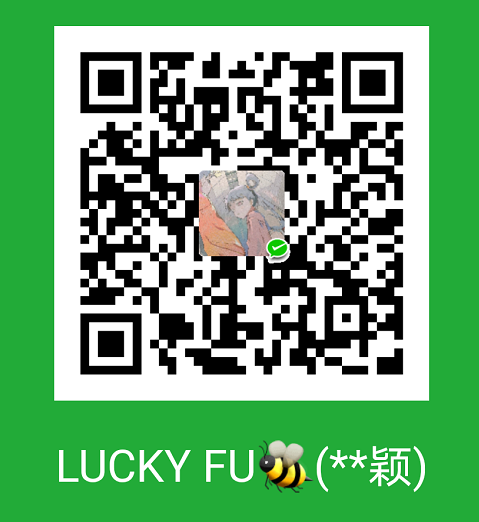 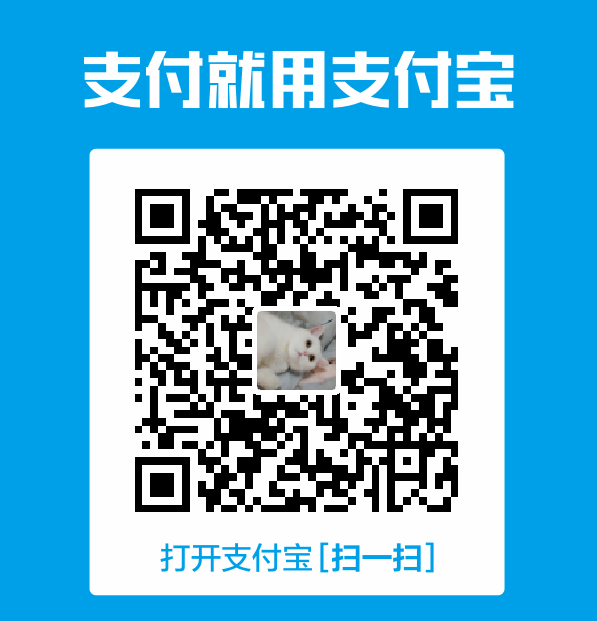 （付款时请务必注明“QFD研讨会+汇款人姓名”）（若因此出现款项无法确认的情况，后果由汇款人自行承担） 支付宝账号：15868412650（胡琬颖）          支付宝微信 （付款时请务必注明“QFD研讨会+汇款人姓名”）（若因此出现款项无法确认的情况，后果由汇款人自行承担） 支付宝账号：15868412650（胡琬颖）          支付宝微信 （付款时请务必注明“QFD研讨会+汇款人姓名”）（若因此出现款项无法确认的情况，后果由汇款人自行承担） 支付宝账号：15868412650（胡琬颖）          支付宝微信 （付款时请务必注明“QFD研讨会+汇款人姓名”）（若因此出现款项无法确认的情况，后果由汇款人自行承担） 支付宝账号：15868412650（胡琬颖）          支付宝微信 （付款时请务必注明“QFD研讨会+汇款人姓名”）（若因此出现款项无法确认的情况，后果由汇款人自行承担） 支付宝账号：15868412650（胡琬颖）          支付宝微信 （付款时请务必注明“QFD研讨会+汇款人姓名”）（若因此出现款项无法确认的情况，后果由汇款人自行承担） 支付宝账号：15868412650（胡琬颖）          支付宝微信 （付款时请务必注明“QFD研讨会+汇款人姓名”）（若因此出现款项无法确认的情况，后果由汇款人自行承担） 支付宝账号：15868412650（胡琬颖）          支付宝微信 （付款时请务必注明“QFD研讨会+汇款人姓名”）（若因此出现款项无法确认的情况，后果由汇款人自行承担） 是否需要开具发票□ 是                  □ 否□ 是                  □ 否□ 是                  □ 否□ 是                  □ 否□ 是                  □ 否□ 是                  □ 否□ 是                  □ 否□ 是                  □ 否发票开具单位： 税号： 开户行：                           账号：地址及电话：发票内容： □会务费      □培训费发票邮寄地址及收件人姓名、电话：单位： 税号： 开户行：                           账号：地址及电话：发票内容： □会务费      □培训费发票邮寄地址及收件人姓名、电话：单位： 税号： 开户行：                           账号：地址及电话：发票内容： □会务费      □培训费发票邮寄地址及收件人姓名、电话：单位： 税号： 开户行：                           账号：地址及电话：发票内容： □会务费      □培训费发票邮寄地址及收件人姓名、电话：单位： 税号： 开户行：                           账号：地址及电话：发票内容： □会务费      □培训费发票邮寄地址及收件人姓名、电话：单位： 税号： 开户行：                           账号：地址及电话：发票内容： □会务费      □培训费发票邮寄地址及收件人姓名、电话：单位： 税号： 开户行：                           账号：地址及电话：发票内容： □会务费      □培训费发票邮寄地址及收件人姓名、电话：单位： 税号： 开户行：                           账号：地址及电话：发票内容： □会务费      □培训费发票邮寄地址及收件人姓名、电话：